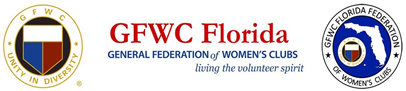 GFWC Florida Juniorette Planning Committee ApplicationPlease indicate your interest by numbers beginning with #1 as first choice; indicate 1-5 options:Please tell us why you feel you should be appointed to serve on the JPC and why you selected the position that you did for #1 (use back of page or separate page if needed):Chairmen will be responsible for posting information and updates to their areas on our Facebook page, attending meetings to plan JASM (typically at GFWC Florida State meetings), and judging GFWC Florida Juniorette Reports (at end of May) in their areas within the deadlines provided.  Responsibilities at JASM will be determined during planning sessions.  We are seeking statewide representation!Email completed form to Juniorette Advisory Committee Chairman at juniorettes@gfwcflorida.org No Later than May 2, 2022		           					 Revised July 22, 2021			NameNameGrade (in Sept.)Grade (in Sept.)AddressCityCityZipPhone (home)CellCellCellEmailEmailEmailEmailDistrictDistrictAdvisor’s NameAdvisor’s NamePhone #Phone #Arts and CultureMembershipCivic Engagement and OutreachChaplinEducation and LibrariesHistorianHealth and WellnessFundraisingEnvironment GFWC Juniors Special Program:  Advocates for Children  (if needed for reporting purposes)GFWC Signature Program: Domestic  and Sexual Violence  Awareness and PreventionJuniorette Special Project(if needed for reporting purposes)LeadershipCommunications / PRParliamentarianGFWC Florida President’s Project